WEEKLY WELL ACTIVITY REPORT15 March 2021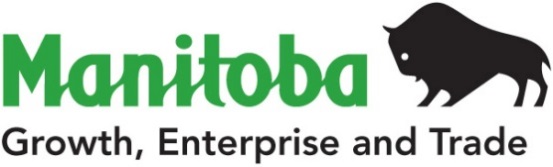 Petroleum Branch360-1395 Ellice Ave, Winnipeg, MB   R3G 3P2T 204-945-6577  F 204-945-0586www.manitoba.caPetroleum Branch360-1395 Ellice Ave, Winnipeg, MB   R3G 3P2T 204-945-6577  F 204-945-0586www.manitoba.caPetroleum Branch360-1395 Ellice Ave, Winnipeg, MB   R3G 3P2T 204-945-6577  F 204-945-0586www.manitoba.caPetroleum Branch360-1395 Ellice Ave, Winnipeg, MB   R3G 3P2T 204-945-6577  F 204-945-0586www.manitoba.caPetroleum Branch360-1395 Ellice Ave, Winnipeg, MB   R3G 3P2T 204-945-6577  F 204-945-0586www.manitoba.caPetroleum Branch360-1395 Ellice Ave, Winnipeg, MB   R3G 3P2T 204-945-6577  F 204-945-0586www.manitoba.caPetroleum Branch360-1395 Ellice Ave, Winnipeg, MB   R3G 3P2T 204-945-6577  F 204-945-0586www.manitoba.caPetroleum Branch360-1395 Ellice Ave, Winnipeg, MB   R3G 3P2T 204-945-6577  F 204-945-0586www.manitoba.caWEEKLY WELL ACTIVITY REPORTWEEKLY WELL ACTIVITY REPORTWEEKLY WELL ACTIVITY REPORTWEEKLY WELL ACTIVITY REPORTWEEKLY WELL ACTIVITY REPORTWEEKLY WELL ACTIVITY REPORTWEEKLY WELL ACTIVITY REPORTWEEKLY WELL ACTIVITY REPORT PETROLEUM INDUSTRY ACTIVITY REPORT PETROLEUM INDUSTRY ACTIVITY REPORT PETROLEUM INDUSTRY ACTIVITY REPORT PETROLEUM INDUSTRY ACTIVITY REPORT PETROLEUM INDUSTRY ACTIVITY REPORT PETROLEUM INDUSTRY ACTIVITY REPORT PETROLEUM INDUSTRY ACTIVITY REPORT PETROLEUM INDUSTRY ACTIVITY REPORT          (January 1/21 – March 15/21)          (January 1/21 – March 15/21)          (January 1/21 – March 15/21)          (January 1/21 – March 15/21)          (January 1/21 – March 15/21)          (January 1/21 – March 15/21)          (January 1/21 – March 15/21)          (January 1/21 – March 15/21)DRILLING ACTIVITYTo March 15/21To March 16/20To March 16/20To March 16/202020 TotalDrilling Licences Issued1234343490Licences Cancelled011111Vertical Wells Drilled05557Horizontal Wells Drilled3260606076Stratigraphic Test Holes Drilled00000Wells Drilled - Total3265656583No. of Metres Drilled73 128133 012133 012133 012166 777Wells Re-entered00000Wells Being Drilled00000No. of Active Rigs00000Wells Licenced but Not Spudded3527272755Wells Completed as Potential Oil Wells3264646480Wells Abandoned Dry01112Wells Drilled but Not Completed00000Other Completions00001New Wells on Production15666100GEOPHYSICAL ACTIVITYGeophysical Programs Licenced30000Licences Cancelled00000Kilometers Licenced 590000Kilometers Run5579 79 79 79 2021202020202020OIL PRICES (Average)$/m3    ($/bbl)$/m3    ($/bbl)$/m3    ($/bbl)$/m3    ($/bbl)Month of January43            373.82 (59.40)                     427.19 (67.88)                     427.19 (67.88)                     427.19 (67.88)Month of February43            426.81 (67.82)                     362.74 (57.64)                     362.74 (57.64)                     362.74 (57.64)OIL PRODUCTION (M3)2021202020202020Month of February147 528.0  202 619.9  202 619.9  202 619.9Lic. No.: 11500BCX Pierson HZNTL 12-7-3-29 (WPM)UWI: 100.12-07-003-29W1.00 Finished Drilling: 11-Mar-2021Total Depth: 2758.00 mRig Released: 12-Mar-2021Status: Waiting On Service Rig (WOSR)Waiting On Service Rig: 12-Mar-2021Lic. No.: 11501Routledge Unit No. 1 HZNTL 6-33-9-25 (WPM)UWI:102.06-33-009-25W1.00Licence Issued: 15-Mar-2021Licensee: Corex Resources LtdMineral Rights: Corex Resources LtdContractor: Ensign Drilling Inc. - Rig# 14Surface Location: 8A-32-9-25Co-ords: 510.00 m N of S of Sec 32     55.00 m W of E of Sec 32Grd Elev: 433.69 mProj. TD: 1353.32 m (Mississippian)Field: VirdenClassification: Non Confidential DevelopmentStatus: Location(LOC)